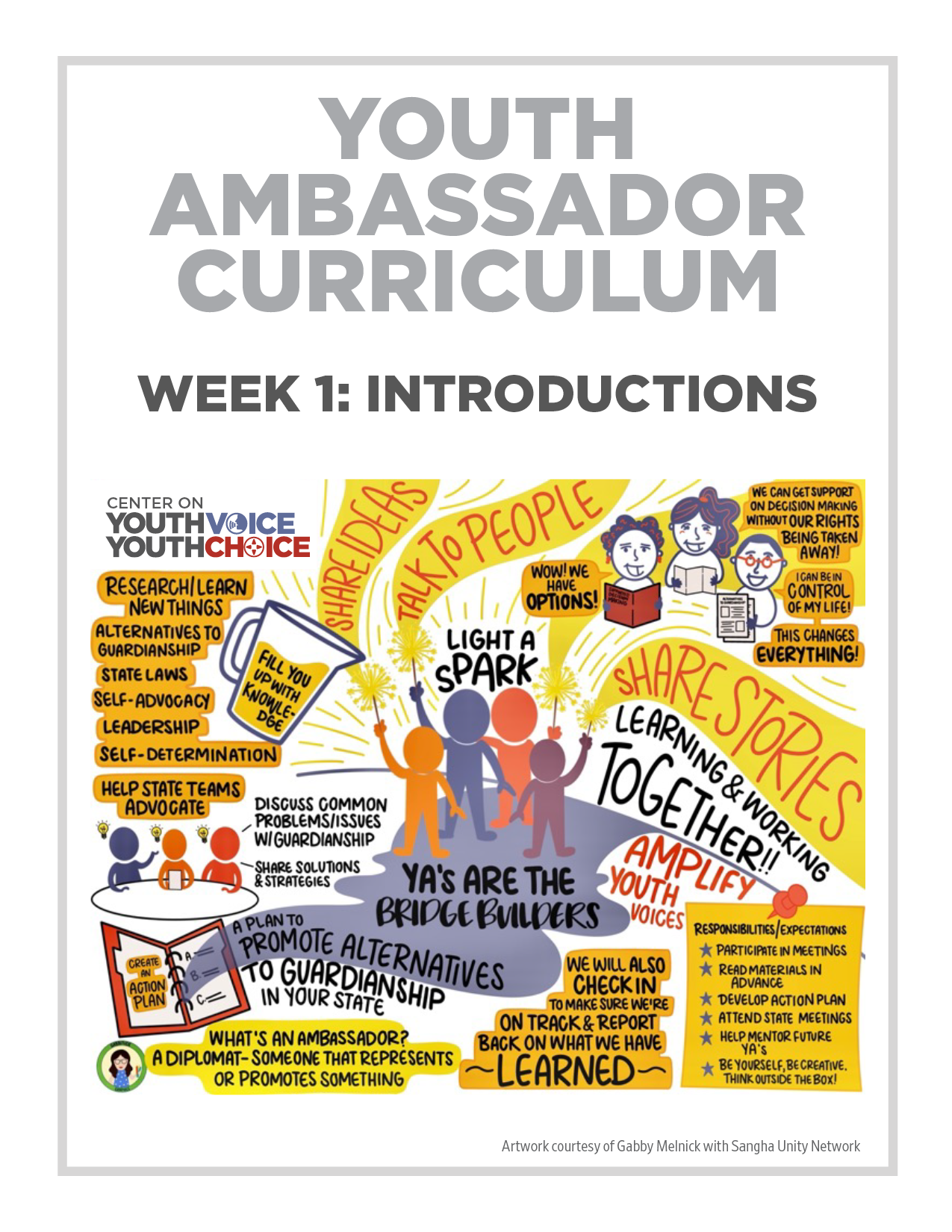 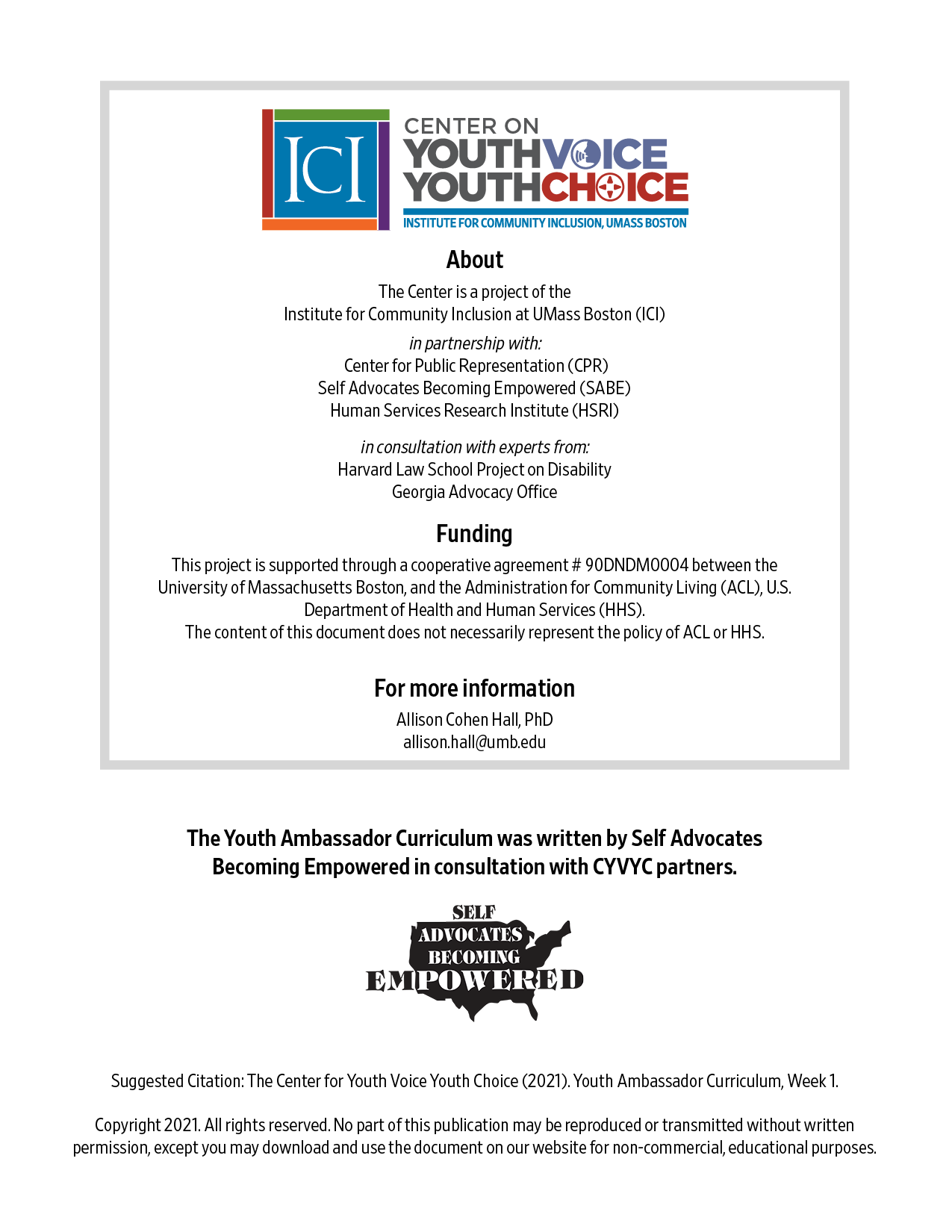 Welcome FacilitatorsWeek 1 - IntroductionsLearning Objectives FacilitatorWords for the week: FacilitatorYouth ambassador – A young adult between ages 14 and 25 who shares information with people in his or her community about alternatives to guardianshipGuardianship - Guardianship is a legal process where a court names someone called a guardian to make decisions for someone elseAlternatives to guardianship - Alternatives to guardianship are TOOLS other than guardianship that people can use to get the support they need to make tough decisions about their livesGroup discussion: Introduction Icebreaker 20 minutes FacilitatorWhere do you live? 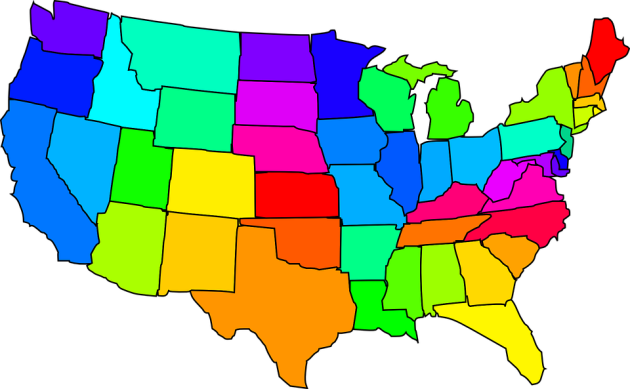 Share 1 important decision you have made that you are proud ofPresentation: Project overview 20 minutes FacilitatorWhat it means to learn together and learn from one anotherThe role of youth ambassadors in the projectWhat is an “ambassador” anyway? Youth will receive a stipend for participatingCultural translator, a communicator of ideas, bridge builderSo what is this project all about? MAKING DECISIONS!!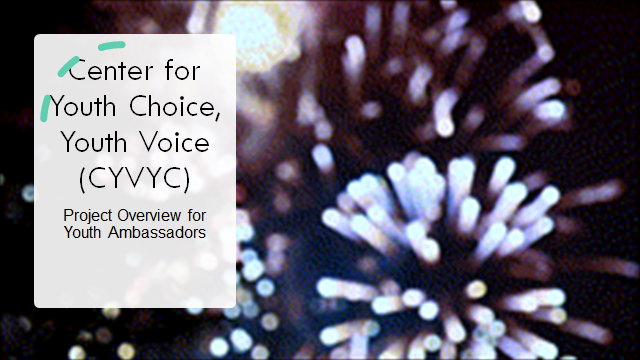 Welcome and helloIntroduce training team and ask each ambassador to state name and which state they are from.Youth = with intellectual and developmental disabilities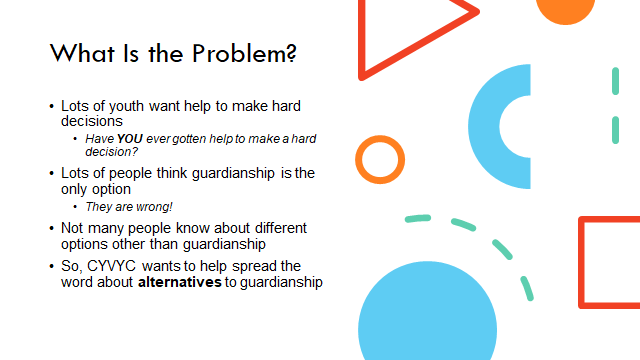 People = parents, teachers, doctors, or other professionals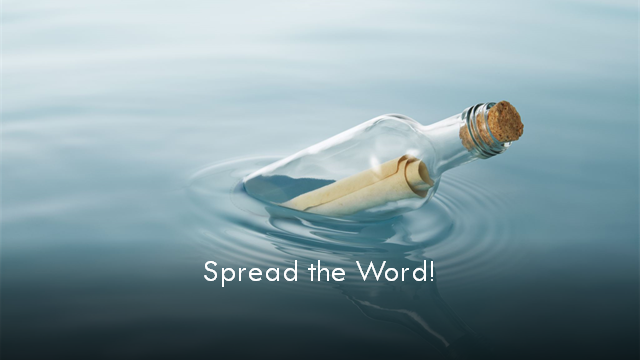 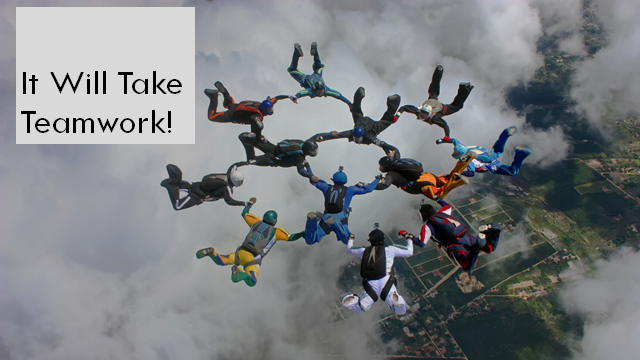 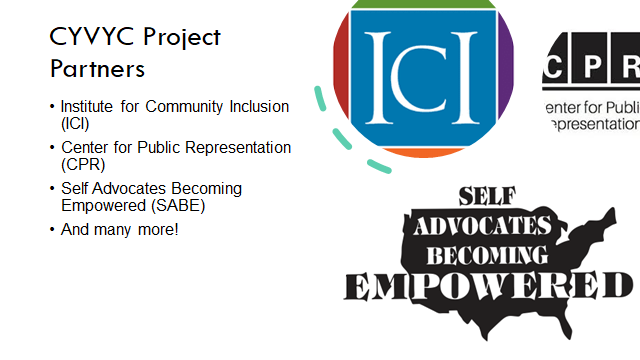 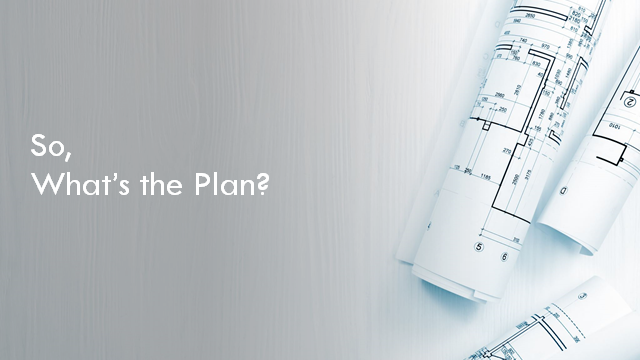 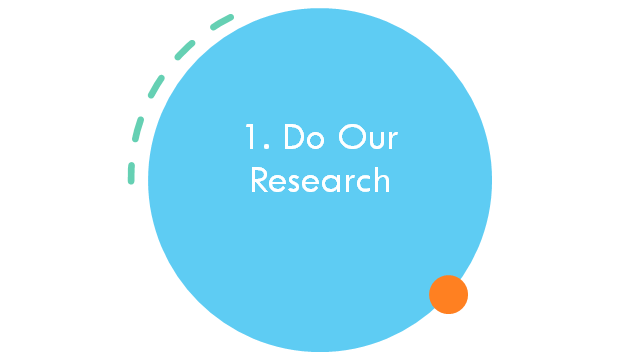 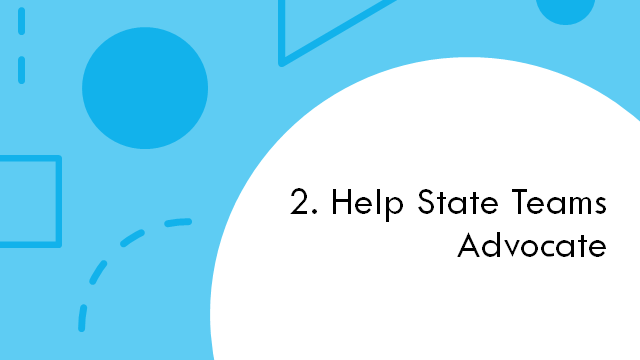 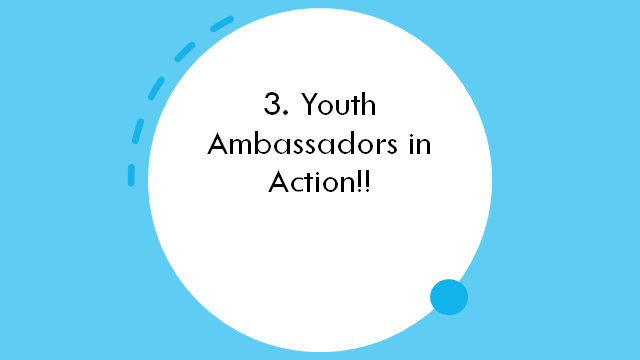 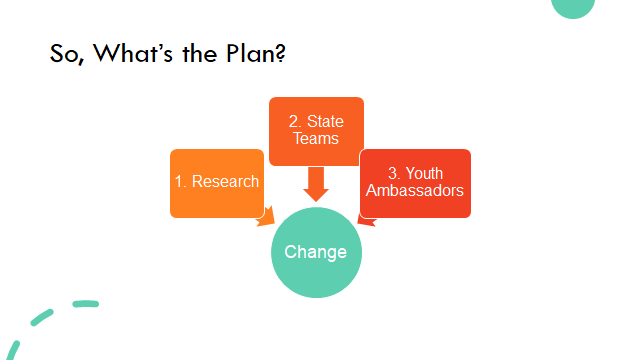 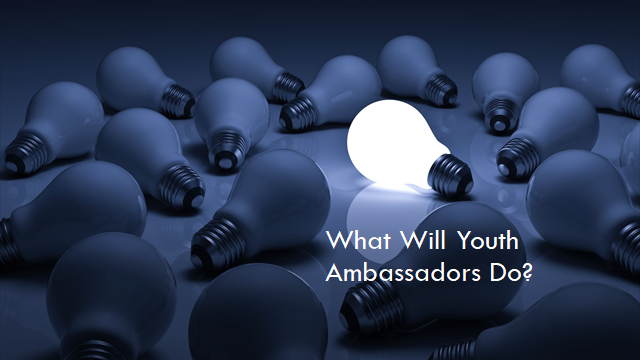 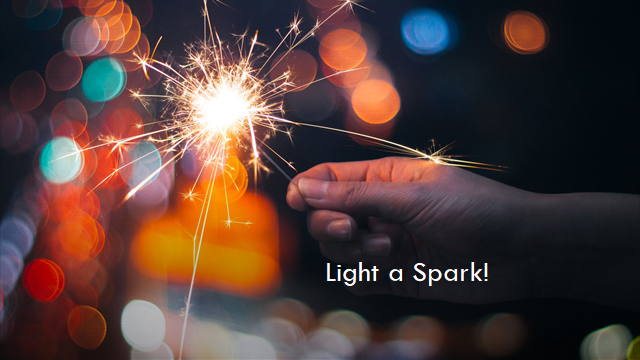 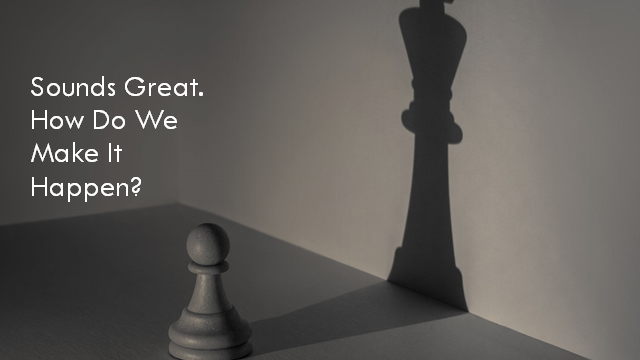 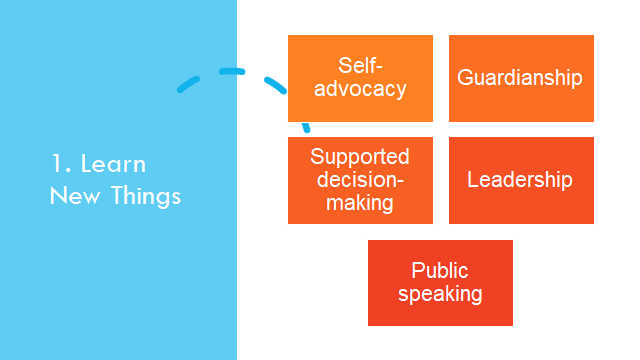 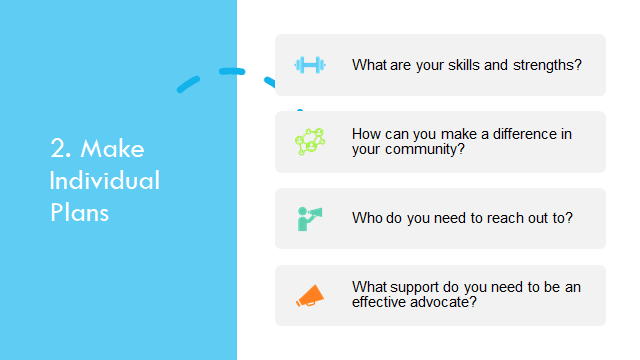 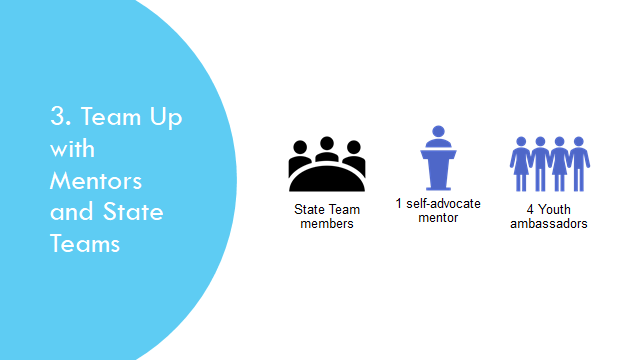 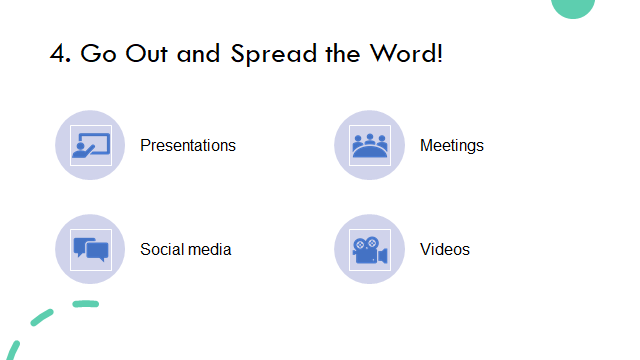 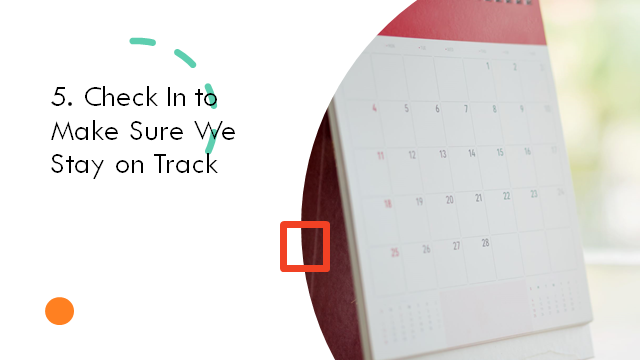 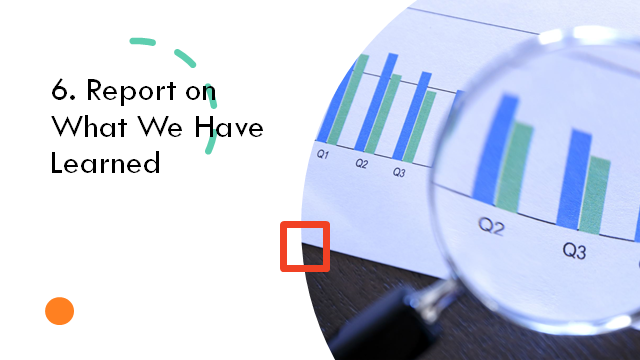 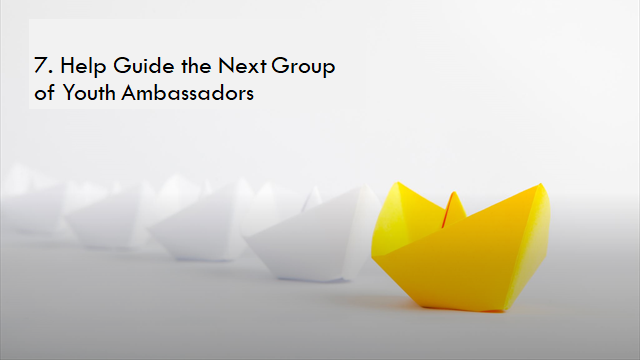 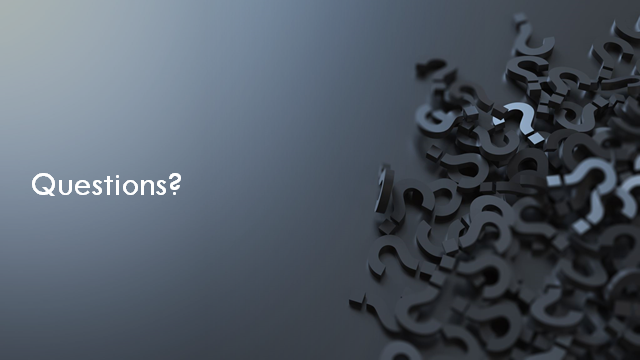 Presentation: Dress for success –10 minutes Facilitator Share:  Dress for success Handout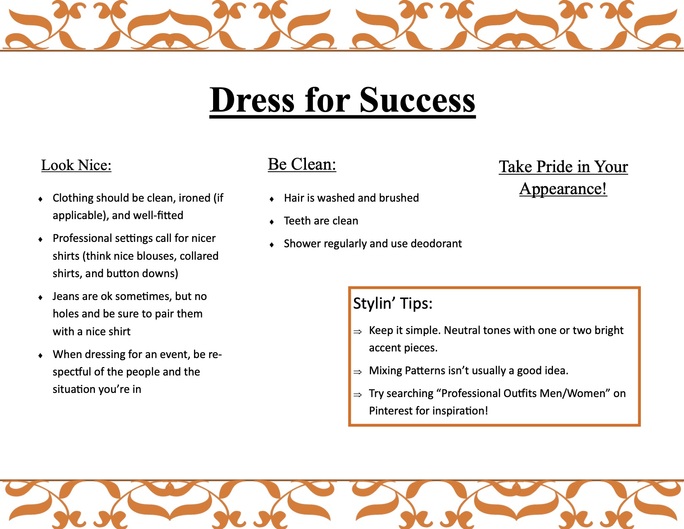 Zoom etiquette –10 minutes Facilitator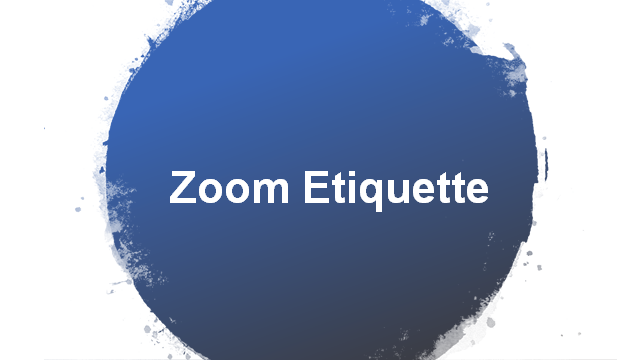 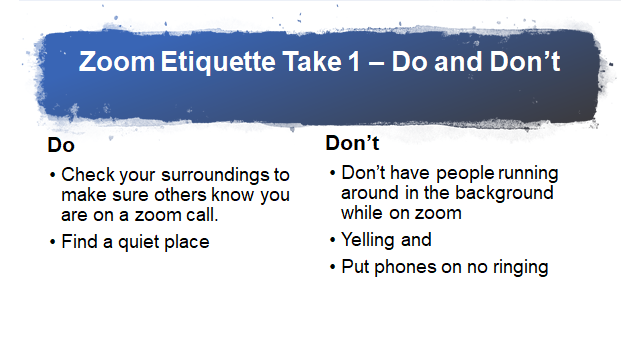 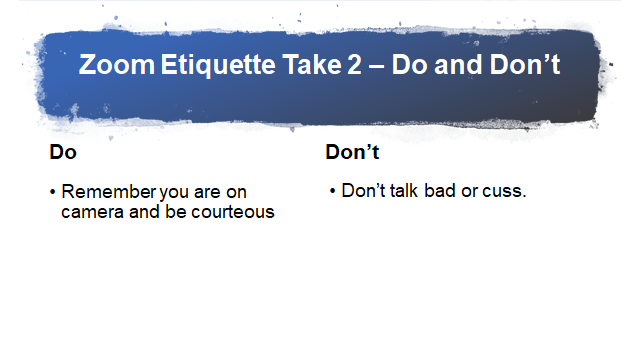 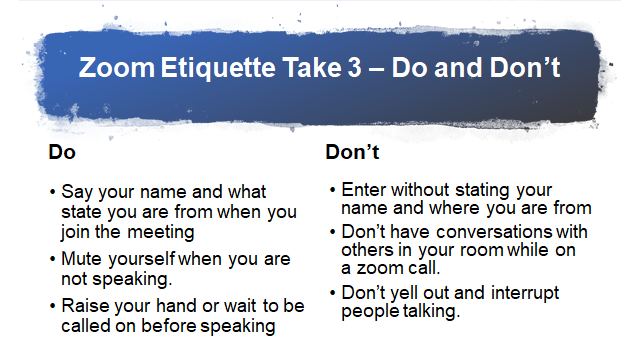 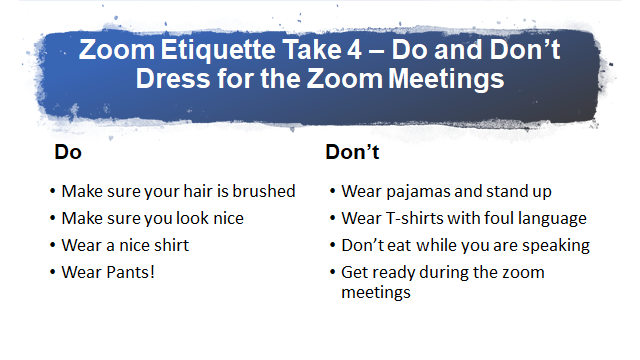 Group discussion: 20 minutes Facilitator What are your experiences so far in working with your state team?If you have not met with your state team, do you need support?What are the kinds of activities you will be doing and how will you be engaged in with your state?     5. What’s next? 10 minutes Facilitator